ZMLUVA O VYKONÁVANÍ DOHLADU NAD PRACOVNÝMI PODMIENKAMIuzatvorená podl'a 269, ods. 2 Zákona č. 513/1991 Zb. Obchodník zákonník v znení neskorších zmien a doplnkovZmluvné strany:koczanmor@gmail.comĎalej ako „Objednávatel”'Poskytovatel':	PhDr. Tomáš Kiss, PhD. MPH - Public Health ConsultingSo sídlom:	ul. biskupa Királya 929/9 KomárnoZastúpený:	PhDr. Tomáš Kiss PhD, MHAIČO:	51031191DIČ:	1044491382IČ DPH:	nie je platcom DPHBankové spojenie:	VÚBCíslo účtu:	SK2302000000003845027153Registrácia:	410-31356, okresný úrad KomárnoĎalej ako „Poskytovatel”'sa dohodli na uzatvorení Zmluvy o vykonávaní dohl'adu nad pracovnými podmienkami v nasledovnom zneníČlánok IPredmet zmluvyPoskytovatel' je fyzická osoba, ktorá má živnostenské oprávnenie živnost' „Dohl'ad nad pracovnými podmienkami”, je verejný zdravotník s oprávnením na vykonávanie dohl'adu nad pracovnými podmienkami, pre zamestnancov, ktorí vykonávajú práce zaradené do prvej kategórie alebo druhej kategórie osoba, ktorá samostatne vykonáva činnosti pracovnej zdravotnej služby.Predmetom tejto zmluvy je závözok Poskytovatel'a zabezpečit' pre Objednávatel'a vykonávanie dohl'adu nad pracovnými podmienkami podl'a 30a ods. 4 písm. c) a 30d ods. 1 písm. a, b, c, d, f, g, h, i zákona NR SR č. 355/2007 Z.z. o ochrane, podpore a rozvoji verejného zdravia a o zmene a doplnení niektorých zákonov v znení neskorších predpisov v podmienkach objednávatel'a v nasledovnom rozsahu:Pracovná zdravotná služba — zdravotný dohl'ad pre zamestnancov kategórie 1 a 2  hodnotenie faktorov práce a pracovného prostredia a spösobu vykonávania práce z hl'adiska ich možného vplyvu na zdravie zamestnancov  zist'ovanie expozície zamestnancov faktorom práce a pracovného prostredia a ich možných kombinovaným účinkom na zdravie  hodnotenie zdravotných rizík, ktoré ohrozujú zdravie zamestnancov pri práci, podiel'anie sa na vypracovaní posudku o riziku, navrhovanie opatrenie alebo odstránenie rizika  vypracovanie návrhov na zaradenie prác do kategórií z hl'adiska zdravotných rizík  podpora prispösobovania práce a pracovných podmienok zamestnancom z hl'adiska ochrany zdravia  poskytovanie primeraného poradenstva zamestnávatel'ovi a zamestnancom pri: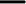 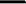 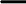 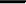 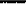 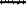 plánovaní a organizácii práce a odpočinku zamestnancov vrátane usporiadania pracovísk a pracovných miest a spösobu výkonu práce z hl'adiska ochrany zdraviaochrane zdravia pred nepriaznivým vplyvom faktorov práce a pracovného prostredia alebo technológii, ktoré sa používajú alebo plánujú používat'ochrane a kladnom ovplyvňovaní zdravia, hygiene, fyziológie práce, psychológii práce a ergonómii  spolupráca pri poskytovaní informácií v oblasti ochrany a kladného ovplyvňovania zdravia, hygieny, fyziológie, psychológie práce a ergonómii.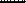 Poskytovatel' sa zavázuje poskytovat' Objednávatel'ovi služby v súlade s platnými právnymi predpismi vo vlastnom mene a na vlastnú zodpovednost', spösobom a za podmienok v tejto zmluve d'alej ustanovených.Článok 11Práva a povinnosti zmluvných stránObjednávatel' sa zavözuje poskytnút' Poskytovatelovi pri realizácii služieb dohodnutých v tejto zmluve všetku potrebnú súčinnost', poskytne mu potrebné informácie, príslušnú dokumentáciu a umožní poskytovatel'ovi vstup do všetkých objektov a priestorov spadajúcich pod výkon zdravotných služieb.Poskytovatel' nepreberá zodpovednost' za škody vzniknuté Objednávatel'ovi svojimi službami v prípade, pokial' nebol včas a pravdivo informovaný o všetkých skutočnostiach a zmenách u Objednávatel'a (napr. personálnych, vykonávaných pracovných činnostiach, používaných technológiách a strojných zariadeniach, pracovnom prostredí, zdravotnej spösobilosti zamestnancov) týkajúcich sa predmetu výkonu dohl'adu nad pracovnými podmienkami, alebo ak Objednávatel' neposkytol všeobecné závaznými právnymi prepismi na zabezpečenie ochrany zdravia pri práci.Článok 111Cena a platobné podmienkyZmluvné strany sa dohodli na zmluvnej odplate za poskytovanie predmetu zmluvy nasledovne: za všeobecne výkony pracovnej zdravotnej služby zdravotný dohl'ad pre zamestnancov kategórie 1 a 2 — v rozsahu uvedenom v Článku I, bod 2. 24 mesačná platba 720€.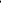 Objednávatel' sa zavazuje uhradit' poskytovatelovi na jeho bankový účet dohodnutú sumu 720€ za poskytovanie predmetu zmluvy jednorázovo, a to na základe faktúry vystavenej poskytovatel'om.V prípade, ak sa Objednávatel' dostane do omeškania s riadnym a včasným splnením svojho závazku uvedeného v bode 1 . tohto Clánku, je Poskytovatel' oprávnený účtovat' si úrok z omeškania vo Výške podl'a ustanovenia 369 Obchodného zákonníka.Clánok IVDoba trvania a ukončenia zmluvyTáto zmluva nadobúda účinnost' k 19.04.2024 a uzatvára sa na dobu určitú a to na obdobie 24 mesiacov.Táto zmluva sa ukončí uplynutím doby, na ktorú bola uzatvorená. (od 19.04.2024 — do19.04.2026.)Pred uplynutím tejto doby nie je oprávnená žiadna zo zmluvných strán zmlúv ukončit' výpoved'ou.Zmluvné strany sa dohodli na možnosti ukončenia zmluvy odstúpením. Ktorákol'vek zo zmluvných strán möže od tejto zmluvy odstúpit' a to len v prípade, že druhá zmluvná strana porušuje svoje povinnosti a ani na písomnú výzvu druhej zmluvnej strany nie je ochotná tento stav napravit'. Odstúpenie musí byt' vykonané v písomnej forme a doručené druhej zmluvnej strane na adresu uvedenú v obchodnom registri. V prípade, že sa preukáže, že zmluvná strana odstúpila od zmluvy neodövodnene, druhá strana má nárok na náhradu škody, ktorá jej vznikla neodövodneným odstúpením.Článok VZachovávanie mlčanlivostiZmluvné strany sa dohodli, že informácie obsiahnuté v tejto zmluve ako aj informácie, ktoré poskytli pri rokovaniach o uzavretí tejto zmluvy alebo získali pri výkone práv a povinnosti podl'a tejto zmluvy sa považujú za döverné informácie v zmysle 271 zákona č. 513/1991 Zb. Obchodného zákonníka. Döverné informácie sú najmi akékol'vek informácie zmluvnej strane obchodnej , technickej alebo ekonomickej povahy, informácie o zamestnancoch a klientoch zmluvnej strany, cenovej dohody zmluvných strán, know-how niektorej zmluvnej strany, špeciflkácie, počítačové databázy, software alebo dokumentácie v akejkol'vek podobe.Döverné informácie sa zmluvné strany zavözujú chránit' a neposkytovat' ich tretím osobám, nezneužívat' ich najmi nepoužívat' ich v rozpore s ich účelom pre svoje potreby, na úkor druhej zmluvnej strany.Práva a povinnosti zmluvných strán vyplývajúce zo zachovávania mlčanlivosti budú trvat' aj po ukončení účinnosti tejto zmluvy, a to do doby, než sa stanú verejne známymi alebo prístupnými bez porušenia povinnosti niektorou zmluvnou stranou, príp. tret'ou osobou.Článok VlZáverečné ustanoveniaZmluva sa uzatvára podl'a 269 ods. 2 zákona č. 513/1991 Zb. Obchodného zákonníka v znení neskorších doplnení. Vzt'ahy účastníkov zmluvnou neupravené sa spravujú príslušnými ustanoveniami Obchodného zákonníka, zákona NR SR č. 355/2007 Z.z. o ochrane, podpore a rozvoji verejného zdravia a o zmene a doplnení niektorých zákonov v znení neskorších predpisov.Táto zmluva je vyhotovená v dvoch rovnopisoch. Každá zmluvná strana obdrží po podpísaní jeden rovnopis, z ktorých každý má platnost' originálu.Túto zmluve je možné doplňat' alebo menit' dodatkami ku zmluve, ktoré je možné vykonat' len so súhlasom obidvoch zmluvných strán a to výlučne v písomnej forme. Dodatky nadobúdajú účinnost' dňom podpisu oboma zmluvnými stranami.Zmluvných stranám nie je známa žiadna okolnost', ktorá by spösobovala neplatnost' niektorého z ustanovení tejto zmluvy. Pokial' sa ukáže, že už pri podpísaní tejto zmluvy bolo alebo kedykol'vek neskör sa ktorékol'vek z jej ustanovení stalo neplatným, nemá to vplyv na platnost' ostatných ustanovení tejto zmluvy.Zmluvné strany vyhlasujú, že si zmluvu pred podpisom pozorne prečítali, jej obsahu porozumeli a ten predstavuje ich skutočnú völ'u zbavenú akýchkol'vek omylov. Svoje prejavy völe obsiahnuté v tejto zmluve zmluvne strany považujú za určité a zrozumitel'né, vyjadrené nie v tiesni, a nie za nápadne nevýhodných podmienok.Zmluvné strany na znak svojho súhlasu s obsahom tejto zmluvy túto zmluvu podpisujú.Táto zmluva nadobúda platnost' diíom jej podpísania oprávneným zástupcami zmluvných strán.Diňa: 19.04.2024	Poskytovatel':	Objednávatel':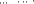 	PhDů Tomáš Kiss PhD. MHA	IV Mora Kóczána s VJM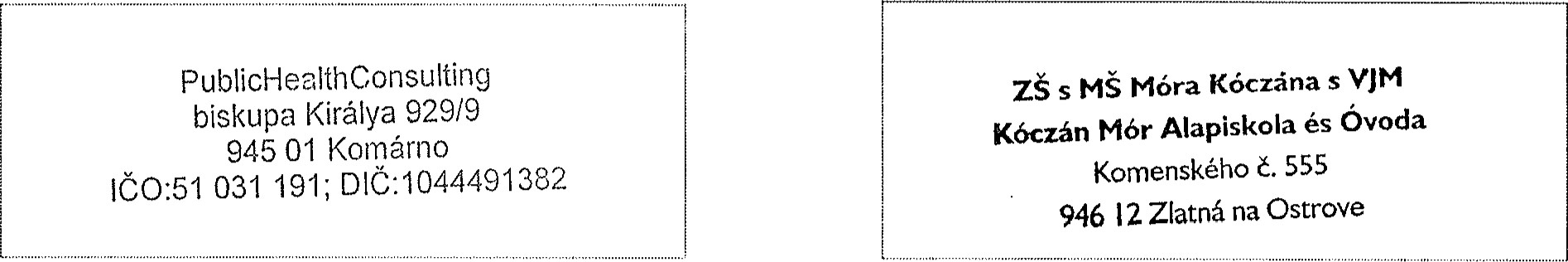 Objednávatel':Základná škola s materskou školou Móra Kóczána s vyučovacím jazykom maďarskýmSo sídlom:Komenského 55594612 Zlatná na OstroveIČO:37866877DIČ:2021670981